`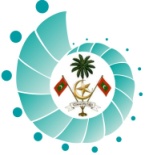 ސިވިލް ސަރވިސް ކޮމިޝަންމާލެ، ދިވެހިރާއްޖެސިވިލް ސަރވިސް ކޮމިޝަންގެ ވަޒީފާއަށް އެދޭ ފޯމުމި ފޯމާއެކު ސިވިލް ސަރވިސް ކޮމިޝަނުގެ ވަޒީފާއަށް އެދި ހުށަހަޅާ ފޯމާއެކު ހުށަހަޅަންޖެހޭ ތަކެތި ޗެކްލިސްޓް ފުރިހަމަކުރައްވާ!އެދޭ ވަޒީފާއާ ބެހޭ މައުލޫމާތުއެދޭ ވަޒީފާއާ ބެހޭ މައުލޫމާތުއެދޭ ވަޒީފާއާ ބެހޭ މައުލޫމާތުއެދޭ ވަޒީފާއާ ބެހޭ މައުލޫމާތުހ. މަގާމުގެ ނަން:ށ. މަގާމުގެ ކްލެސިފިކޭޝަން:ނ. އޮފީސް:ބ. އަސާސީ މުސާރަ:ރ. ސެކްޝަން:ވަޒީފާއަށް އެދޭ ފަރާތުގެ މައުލޫމާތުވަޒީފާއަށް އެދޭ ފަރާތުގެ މައުލޫމާތުވަޒީފާއަށް އެދޭ ފަރާތުގެ މައުލޫމާތުވަޒީފާއަށް އެދޭ ފަރާތުގެ މައުލޫމާތުހ. ފުރިހަމަ ނަން:ށ. ދާއިމީ އެޑްރެސް:ނ. ދިރިއުޅޭ އެޑްރެސް:ބ. ފޯނު ނަންބަރު:ރ. ދރއ. ކާޑު ނަންބަރު:ކ. ޖިންސް:ޅ. އުފަން ތާރީޚު:ވ. ގުޅޭނެ  އިތުރު ނަންބަރު:އ. އީ-މެއިލް އެޑްރެސް:މ. މަންމަގެ ނަމާއި އެޑްރެސް:ފ. ބައްޕަގެ ނަމާއި އެޑްރެސް:ތައުލީމީ ފެންވަރުތައުލީމީ ފެންވަރުތައުލީމީ ފެންވަރުތައުލީމީ ފެންވަރުތައުލީމީ ފެންވަރުތައުލީމީ ފެންވަރުތައުލީމީ ފެންވަރުތައުލީމީ ފެންވަރުތައުލީމީ ފެންވަރުތައުލީމީ ފެންވަރުތައުލީމީ ފެންވަރުޖީސީއީ އެޑްވާންސްޑް ލެވެލް އަދި އެޗްއެސްސީގެ ނަތީޖާޖީސީއީ އެޑްވާންސްޑް ލެވެލް އަދި އެޗްއެސްސީގެ ނަތީޖާޖީސީއީ އެޑްވާންސްޑް ލެވެލް އަދި އެޗްއެސްސީގެ ނަތީޖާޖީސީއީ އެޑްވާންސްޑް ލެވެލް އަދި އެޗްއެސްސީގެ ނަތީޖާޖީސީއީ އެޑްވާންސްޑް ލެވެލް އަދި އެޗްއެސްސީގެ ނަތީޖާޖީސީއީ އެޑްވާންސްޑް ލެވެލް އަދި އެޗްއެސްސީގެ ނަތީޖާޖީސީއީ އޯޑިނަރީ ލެވެލް އަދި އެސްއެސްސީގެ ނަތީޖާޖީސީއީ އޯޑިނަރީ ލެވެލް އަދި އެސްއެސްސީގެ ނަތީޖާޖީސީއީ އޯޑިނަރީ ލެވެލް އަދި އެސްއެސްސީގެ ނަތީޖާޖީސީއީ އޯޑިނަރީ ލެވެލް އަދި އެސްއެސްސީގެ ނަތީޖާއަހަރުގްރޭޑްމާއްދާމާއްދާމާއްދާމާއްދާއަހަރުއަހަރުގްރޭޑްމާއްދާމަތީ ތައުލީމާއި ތަމްރީނުމަތީ ތައުލީމާއި ތަމްރީނުމަތީ ތައުލީމާއި ތަމްރީނުމަތީ ތައުލީމާއި ތަމްރީނުމަތީ ތައުލީމާއި ތަމްރީނުމަތީ ތައުލީމާއި ތަމްރީނުމަތީ ތައުލީމާއި ތަމްރީނުމަތީ ތައުލީމާއި ތަމްރީނުމަތީ ތައުލީމާއި ތަމްރީނުމަތީ ތައުލީމާއި ތަމްރީނުމަތީ ތައުލީމާއި ތަމްރީނުކޯސް ހެދި މަރުކަޒުގެ ނަން / ގައުމުކޯސް ހެދި މަރުކަޒުގެ ނަން / ގައުމުކޯސް ހެދި މަރުކަޒުގެ ނަން / ގައުމުނިމުނު ތާރީޚުފެށި ތާރީޚުކޯހުގެ ފެންވަރުކޯހުގެ ފެންވަރުކޯހުގެ ފެންވަރުކޯހުގެ ފެންވަރުކޯހުގެ ނަންކޯހުގެ ނަންލިބިފައިވާ އެހެނިހެން ތަމްރީނުލިބިފައިވާ އެހެނިހެން ތަމްރީނުލިބިފައިވާ އެހެނިހެން ތަމްރީނުލިބިފައިވާ އެހެނިހެން ތަމްރީނުލިބިފައިވާ އެހެނިހެން ތަމްރީނުލިބިފައިވާ އެހެނިހެން ތަމްރީނުލިބިފައިވާ އެހެނިހެން ތަމްރީނުލިބިފައިވާ އެހެނިހެން ތަމްރީނުލިބިފައިވާ އެހެނިހެން ތަމްރީނުލިބިފައިވާ އެހެނިހެން ތަމްރީނުލިބިފައިވާ އެހެނިހެން ތަމްރީނުބައިވެރިވި އަހަރުމުއްދަތުތަމްރީނު ހިންގި މަރުކަޒު / ގައުމުތަމްރީނު ހިންގި މަރުކަޒު / ގައުމުތަމްރީނު ހިންގި މަރުކަޒު / ގައުމުތަމްރީނު ހިންގި މަރުކަޒު / ގައުމުތަމްރީނު ހިންގި މަރުކަޒު / ގައުމުތަމްރީނު ހިންގި މަރުކަޒު / ގައުމުތަމްރީނު ޕްރޮގްރާމުގެ ނަންތަމްރީނު ޕްރޮގްރާމުގެ ނަންތަމްރީނު ޕްރޮގްރާމުގެ ނަންއަދާކޮށްފައިވާ ވަޒީފާތަކާ ބެހޭ މައުލޫމާތުއަދާކޮށްފައިވާ ވަޒީފާތަކާ ބެހޭ މައުލޫމާތުއަދާކޮށްފައިވާ ވަޒީފާތަކާ ބެހޭ މައުލޫމާތުއަދާކޮށްފައިވާ ވަޒީފާތަކާ ބެހޭ މައުލޫމާތުއަދާކޮށްފައިވާ ވަޒީފާތަކާ ބެހޭ މައުލޫމާތުވަކިވި ސަބަބުމުސާރަމުއްދަތުވަޒީފާ އަދާކުރި ތަނުގެ ނަންއަދާކުރި ވަޒީފާޚިދުމަތްކުރުމުގެ ބޮންޑާބެހޭ މައުލޫމާތުޚިދުމަތްކުރުމުގެ ބޮންޑާބެހޭ މައުލޫމާތުޚިދުމަތްކުރުމުގެ ބޮންޑާބެހޭ މައުލޫމާތުޚިދުމަތްކުރުމުގެ ބޮންޑާބެހޭ މައުލޫމާތުޚިދުމަތްކުރުމުގެ ބޮންޑާބެހޭ މައުލޫމާތުމިހާރު ކަންއޮތްގޮތް ނިމޭނެ ތާރީޚުފެށުނު ތާރީޚުބޮންޑުގެ މުއްދަތުބޮންޑު ކުރެވުނު ސަބަބުވަޒީފާއަށް އެދޭ ފަރާތުގެ އިގުރާރުވަޒީފާއަށް އެދޭ ފަރާތުގެ އިގުރާރުވަޒީފާއަށް އެދޭ ފަރާތުގެ އިގުރާރުވަޒީފާއަށް އެދޭ ފަރާތުގެ އިގުރާރުސިވިލް ސަރވިސް ކޮމިޝަނުގެ ވަޒީފާއަށް އެދުމުގެ ގޮތުން އަޅުގަނޑު މި ފޯމުގައި ދީފައިވާ މައުލޫމާތަކީ ތެދު މައުލޫމާތެވެ. މި ފޯމުގައިވާ މައުލޫމާތު ތެދުނޫން ކަމަށް ސާބިތުވެއްޖެނަމަ މި ފޯމު ބާތިލު ކުރުމާމެދު އަޅުގަނޑުގެ އިއުތިރާޒެއް ނެތެވެ. އަދި މި ފޯމުގައިވާ މައުލޫމާތުގެ މައްޗަށް ބުރަވެ، އެޅިފައިވާ ފިޔަވަޅެއް ބަދަލުކުރެވޭނެކަންވެސް އަޅުގަނޑު ގަބޫލު ކުރަމެވެ.ސިވިލް ސަރވިސް ކޮމިޝަނުގެ ވަޒީފާއަށް އެދުމުގެ ގޮތުން އަޅުގަނޑު މި ފޯމުގައި ދީފައިވާ މައުލޫމާތަކީ ތެދު މައުލޫމާތެވެ. މި ފޯމުގައިވާ މައުލޫމާތު ތެދުނޫން ކަމަށް ސާބިތުވެއްޖެނަމަ މި ފޯމު ބާތިލު ކުރުމާމެދު އަޅުގަނޑުގެ އިއުތިރާޒެއް ނެތެވެ. އަދި މި ފޯމުގައިވާ މައުލޫމާތުގެ މައްޗަށް ބުރަވެ، އެޅިފައިވާ ފިޔަވަޅެއް ބަދަލުކުރެވޭނެކަންވެސް އަޅުގަނޑު ގަބޫލު ކުރަމެވެ.ސިވިލް ސަރވިސް ކޮމިޝަނުގެ ވަޒީފާއަށް އެދުމުގެ ގޮތުން އަޅުގަނޑު މި ފޯމުގައި ދީފައިވާ މައުލޫމާތަކީ ތެދު މައުލޫމާތެވެ. މި ފޯމުގައިވާ މައުލޫމާތު ތެދުނޫން ކަމަށް ސާބިތުވެއްޖެނަމަ މި ފޯމު ބާތިލު ކުރުމާމެދު އަޅުގަނޑުގެ އިއުތިރާޒެއް ނެތެވެ. އަދި މި ފޯމުގައިވާ މައުލޫމާތުގެ މައްޗަށް ބުރަވެ، އެޅިފައިވާ ފިޔަވަޅެއް ބަދަލުކުރެވޭނެކަންވެސް އަޅުގަނޑު ގަބޫލު ކުރަމެވެ.ސިވިލް ސަރވިސް ކޮމިޝަނުގެ ވަޒީފާއަށް އެދުމުގެ ގޮތުން އަޅުގަނޑު މި ފޯމުގައި ދީފައިވާ މައުލޫމާތަކީ ތެދު މައުލޫމާތެވެ. މި ފޯމުގައިވާ މައުލޫމާތު ތެދުނޫން ކަމަށް ސާބިތުވެއްޖެނަމަ މި ފޯމު ބާތިލު ކުރުމާމެދު އަޅުގަނޑުގެ އިއުތިރާޒެއް ނެތެވެ. އަދި މި ފޯމުގައިވާ މައުލޫމާތުގެ މައްޗަށް ބުރަވެ، އެޅިފައިވާ ފިޔަވަޅެއް ބަދަލުކުރެވޭނެކަންވެސް އަޅުގަނޑު ގަބޫލު ކުރަމެވެ.ތާރީޚު:ވަޒީފާއަށް އެދޭ ފަރާތުގެ ސޮއި: